Formulář žádosti o finanční příspěvek (dotaci) na údržbu vzrostlých dřevinNázev projektu:Požadovaná částka:Žadatel Je-li fyzická osoba:Jméno a příjmeníDatum narození Adresa bydliště (ulice, město, PSČ):IČ (je-li přiděleno):Je-li právnická osoba:Název subjektu:Sídlo (ulice, město, PSČ):Poštovní adresa, liší-li se od sídla (ulice, město, PSČ):IČ:Zastupující osoba, pozice (v příloze doplňte kopii listiny, ze které plyne oprávnění jednat za žadatele):Další informace (např. zřizovatel, č. registrace)Kontaktní údaje žadatele: 	E-mail:Telefon:Web:Číslo účtu:Název pobočky banky:O stromu:Parametry stromu (obvod kmene, věk, atd):Kde se strom nachází (umístění, zakreslení v mapě, parcelní číslo a katastrální uzemí)Fotografie (možno přiložit zvlášť jako přílohu)O akci, na kterou požadujete finanční podporu:Pěstební opatření (řez, vazba koruny, atd):Časový harmonogram: Zamítavé povolení o kácení MČ Praha 6 (pokud bylo vydáno) :Rozpočet akce:Místo a datum:Podpis oprávněné osoby:Svým podpisem souhlasím se zveřejněním poskytovaných údajů pro potřeby vyhodnocování a rozhodování o žádosti.Zpracování osobních údajůInformace o zpracování osobních údajů, včetně informací ve smyslu čl. 13, resp. čl. 14 obecného nařízení o ochraně osobních údajů (GDPR), jsou podle § 8 zákona č. 110/2019 Sb., o zpracování osobních údajů, ve znění pozdějších předpisů, dostupné na webových stránkách www.praha6.cz.Minimální požadovaná částka: není stanovenaMaximální požadovaná částka: 25 000 KčTermín doručení žádosti: Žádost můžete podat od ledna do října přes podatelnu úřadu tj. poštou, osobně nebo datovou schránkou.Termín vyhodnocení žádostí a zveřejnění výsledků: Žádosti vyhodnocuje Komise životního prostředí, která zasedá jednou za měsíc, v návaznosti na toto jednání je připraveno usnesení do RMČ Praha 6. Pokud je žádost schválena je s žadatelem uzavřena smlouva. Úspěšný žadatel obdrží finanční prostředky cca do 2 měsíců od podání žádosti.Přesnější informace sdělíme rádi telefonicky.Vyúčtování: Dotace musí být vyúčtována do konce ledna následujícího roku, více informací ve smlouvě. Dále žadatel sepíše krátkou závěrečnou zprávu, kterou doloží fotografiemi realizace projektu. Kontaktní osoba: Veronika Loudová, koordinátor drobných městských prvků, tel. 220 189 662, kancelář č. 215A, vloudova@praha6.cz ÚMČ Praha 6, Odbor dopravy a životního prostředí, Čs. armády 23, 160 52  Praha 6.Rozpočet předpokládaných nákladů – položkyCelkové nákladyPožadovaná částka Ošetření dřeviny (stromolezecké práce, práce na plošině, apod)Úklid dřevní hmotyOstatní CelkemPokud máte cenou nabídku od zahradnické firmy/ arboristy můžete přiložit k žádosti.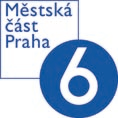 